1980   Zorunlu Koltuk Sigortası Hk.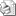 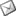 Sayı: 2009/1980İLGİ: 13.11.2009 tarih 27405 sayılı Resmi Gazete“Karayolu Yolcu Taşımacılığı Zorunlu Koltuk Ferdi Kaza Sigortası Hakkında Kararda Değişiklik Yapılmasına İlişkin Karar”; 13.11.2009 tarih 27405 sayılı Resmi Gazete’de yayımlanarak yürürlüğe girmiş olup, eski şekli ile yeni şekli karşılaştırmalı olarak ekte takdim edilmiştir.Bilgi edinilmesi hususunda gereğini rica ederiz.Özcan KILKIŞ                                                                                               Hilmi KURTOĞLUGenel Sekreter                                                                                                  Başkan Vekili  EKİ     : 1 SahifeESKİ ŞEKLİMadde 1 —  İkinci Fıkra : Denetimler sırasında, başlamış bulunan bir taşıma için karayolu yolcu taşımacılığı zorunlu koltuk ferdi kaza sigortası yapılmadığının tespit edilmesi durumunda, denetim elemanlarınca, en yakın yerleşim noktasına kadar taşımanın devamına izin verilir. Bu yerleşim noktasında gerekli sigortanın yaptırılması halinde taşımaya devam edilir ve ayrıca ilgili makamlarca durum Ulaştırma Bakanlığına bildirilir.YENİ ŞEKLİMADDE 1 – İkinci Fıkra :       "Motorlu araç işletmek ve taşıma faaliyetinde bulunmak için ilgili mevzuatla zorunlu tutulan sigortaları bulunmayan motorlu kara taşıtlarıyla yolcu taşımacılığı yapılamaz. Herhangi bir nedenle sigorta sözleşmesinin feshedilmesi halinde sigortacı durumu, gerekçesi ile birlikte izin veya ruhsat veren kuruma ve 5684 sayılı Sigortacılık Kanununun 24 üncü maddesi uyarınca kurulan Sigorta Bilgi Merkezine bildirir. Motorlu araç işletmek ve taşıma faaliyetinde bulunmak için ilgili mevzuatla zorunlu tutulan sigortaları yaptırmadığı veya yenilemediği tespit edilen gerçek ve tüzel kişilerin taşıma faaliyetleri geçerli sigorta teminatı alınana kadar durdurulur."ESKİ ŞEKLİMadde 2 — Karayolu yolcu taşımacılığı zorunlu koltuk ferdi kaza sigortası uygulamasında; yurtiçi ve uluslararası yolcu taşımacılığının tarifi ve kapsamı, yurtiçi ve uluslararası yolcu taşıma hatlarının belirlenmesi ve karayolu yolcu taşımacılığı zorunlu koltuk ferdi kaza sigortası yaptırma mecburiyeti ile ilgili muafiyet ve istisnalar Ulaştırma Bakanlığınca belirlenir.YENİ ŞEKLİMADDE 2 – Karayolu yolcu taşımacılığı zorunlu koltuk ferdi kaza sigortası uygulamasında; yurt içi ve uluslararası yolcu taşımacılığının tarifi ve kapsamı, yurt içi ve uluslararası yolcu taşıma hatları Ulaştırma Bakanlığınca, karayolu yolcu taşımacılığı zorunlu koltuk ferdi kaza sigortası yaptırma mecburiyeti ile ilgili muafiyet ve istisnalar Ulaştırma Bakanlığının görüşü ile Hazine Müsteşarlığınca belirlenir."ESKİ ŞEKLİMadde 3 — Türkiye'de karayolu motorlu araçlar mali sorumluluk sigortası branşında ruhsatı olan bütün sigorta şirketleri, "Karayolu Yolcu Taşımacılığı Zorunlu Koltuk Ferdi Kaza Sigortası" yapmakla yükümlüdür.YENİ ŞEKLİMADDE 3 –Türkiye'de kara araçları sorumluluk branşında ruhsatı olan bütün sigorta şirketleri, Karayolu Yolcu Taşımacılığı Zorunlu Koltuk Ferdi Kaza Sigortası yapmakla yükümlüdür."ESKİ ŞEKLİMadde 4 — Karayolu yolcu taşımacılığı zorunlu koltuk ferdi kaza sigortası tarife ve talimatlarına ilişkin esaslar Hazine Müsteşarlığının bağlı olduğu Bakan tarafından tespit edilir.YENİ ŞEKLİMADDE 4 –Karayolu yolcu taşımacılığı zorunlu koltuk ferdi kaza sigortası asgari teminatları ile bu Kararın uygulanmasına ilişkin usul ve esaslar Hazine Müsteşarlığının bağlı olduğu Bakan tarafından tespit edilir." MADDE 5 – Bu Karar yayımı tarihinde yürürlüğe girer. MADDE 6 – Bu Karar hükümlerini Bakanlar Kurulu yürütür.